Наручилац: ЈКП  за водовод и канализацију „НАИССУС“ НишУл. Кнегиње Љубице 1/1, НишРедни број јавне набавке 17911/1-8-38ПРЕДМЕТ: Захтев за додатним информацијама или појашњењима за jавну набавку добара Мобилнa опрема зе мерење, пренос података о даљинско управљање (ЈН број 17911/1-8-38) У складу са чланом 63. став 3. Закона о јавним набавкама („Службени гласник РС“ број 124/2012, 14/2015 и 68/2015) овим путем Вас обавештавамо о постављеним питањима и одговорима у предметном поступку:1.Питање: Молимо Вас за појашњење шта сте подразумевали под појмом управљање, као и који подаци чине управљање?       Одговор: Појам управљање се односи на даљински мониторинг параметара величина (проток, притиска, ниво) који се мере у зависности од потреба2. Питање:  Да ли је предмет набавке нов систем који тек треба да се имплементира или се имплементација врши на већ постојећем систему?     Одговор: У питању је набавка уређаја са интегрисаном батеријом  за даљински мониторинг и  мерење мА величина (ниво,проток,притисак) који до сада нисмо поседовали.3.Питање: Молимо Вас за појашњење шта је предмет мерења?      Одговор: Ниво, проток, притисак  у зависности од потреба                                                                                                                      Комисија за јавну набавку                                                                                                                       Број 17911/1-8-38У Нишу, дана 15.01.2021. године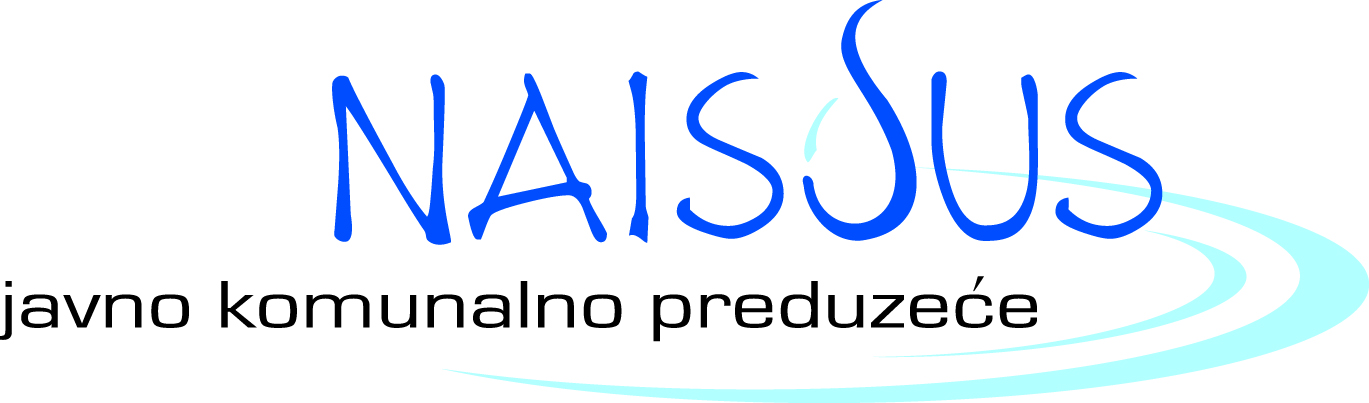 Јавно комунално предузеће за водовод и канализацијуКнегиње Љубице 1/I, 18000 Ниш, Србијател. 018/502 744, 502 650, факс 018/502 715, 502 612e-mail: info@naissus.co.rs, web: www.jkpnaissus.co.rs